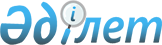 О внесении изменений в решение Есильского районного маслихата от 23 декабря 2015 года № 48/3 "О районном бюджете на 2016-2018 годы"Решение Есильского районного маслихата Акмолинской области от 5 февраля 2016 года № 50/2. Зарегистрировано Департаментом юстиции Акмолинской области 17 февраля 2016 года № 5253      Примечание РЦПИ.

      В тексте документа сохранена пунктуация и орфография оригинала.

      В соответствии с пунктом 5 статьи 104, пунктом 4 статьи 106 Бюджетного кодекса Республики Казахстан от 4 декабря 2008 года, статьей 6 Закона Республики Казахстан от 23 января 2001 года «О местном государственном управлении и самоуправлении в Республике Казахстан», Есильский районный маслихат РЕШИЛ:



      1. Внести в решение Есильского районного маслихата «О районном бюджете на 2016-2018 годы» от 23 декабря 2015 года № 48/3 (зарегистрировано в Реестре государственной регистрации нормативных правовых актов № 5207, опубликовано 25 января 2016 года в районной газете «Жаңа Есіл») следующие изменения:



      пункт 1 изложить в новой редакции:



      «1. Утвердить районный бюджет на 2016-2018 годы, согласно приложениям 1, 2 и 3 соответственно, в том числе на 2016 год в следующих объемах:



      1) доходы 3237175 тысяч тенге, в том числе:

      налоговые поступления 893908 тысяч тенге;

      неналоговые поступления 15096 тысяч тенге;

      поступления от продажи основного капитала 13577 тысяч тенге;

      поступления трансфертов 2314594 тысячи тенге;



      2) затраты 3299371,8 тысяч тенге;



      3) чистое бюджетное кредитование 6025269 тысяч тенге, в том числе:

      бюджетные кредиты 6027731 тысяча тенге;

      погашение бюджетных кредитов 2462 тысячи тенге;



      4) сальдо по операциям с финансовыми активами 0 тысяч тенге;



      5) дефицит (профицит) бюджета (-6087465,8) тысяч тенге;



      6) финансирование дефицита (использование профицита) бюджета 6087465,8 тысяч тенге.»;



      приложения 1, 7 к указанному решению изложить в новой редакции согласно приложениям 1, 2 к настоящему решению.



      2. Настоящее решение вступает в силу со дня государственной регистрации в Департаменте юстиции Акмолинской области и вводится в действие с 1 января 2016 года.      Председатель сессии

      районного маслихата                        Б.Мухаметжанов      Секретарь районного

      маслихата                                  С.Кудабаев      «СОГЛАСОВАНО»      Аким Есильского района                     А.Калжанов

      5 февраля 2016 года

Приложение 1   

к решению Есильского

районного маслихата

от 5 февраля 2016 

года № 50/2    Приложение 1    

к решению Есильского

районного маслихата

от 23 декабря 2015 

года № 48/3     

Районный бюджет на 2016 год

Приложение 2   

к решению Есильского

районного маслихата

от 5 февраля 2016 

года № 50/2     Приложение 7   

к решению Есильского

районного маслихата

от 23 декабря 2015

года № 48/3     

Бюджетные программы города районного значения, поселка, села, сельского округа на 2016 год
					© 2012. РГП на ПХВ «Институт законодательства и правовой информации Республики Казахстан» Министерства юстиции Республики Казахстан
				КатегорияКатегорияКатегорияКатегорияСумма, тысяч тенгеКлассКлассКлассСумма, тысяч тенгеПодклассПодклассСумма, тысяч тенгеНаименованиеСумма, тысяч тенге12345I. ДОХОДЫ3 237 1751Налоговые поступления893 9081Подоходный налог44 8002Индивидуальный подоходный налог44 8003Социальный налог431 4761Социальный налог431 4764Налоги на собственность299 2581Налоги на имущество223 4473Земельный налог18 0004Налог на транспортные средства49 2115Единый земельный налог8 6005Внутренние налоги на товары, работы и услуги109 0232Акцизы13 7233Поступления за использование природных и других ресурсов70 0004Сборы за ведение предпринимательской и профессиональной деятельности25 3008Обязательные платежи, взимаемые за совершение юридически значимых действий и (или) выдачу документов уполномоченными на то государственными органами или должностными лицами9 3511Государственная пошлина9 3512Неналоговые поступления15 0961Доходы от государственной собственности6 6161Поступления части чистого дохода государственных предприятий1095Доходы от аренды имущества, находящегося в государственной собственности6 4117Вознаграждения по кредитам, выданным из государственного бюджета964Штрафы, пени, санкции, взыскания, налагаемые государственными учреждениями, финансируемыми из государственного бюджета, а также содержащимися и финансируемыми из бюджета (сметы расходов) Национального Банка Республики Казахстан1661Штрафы, пени, санкции, взыскания, налагаемые государственными учреждениями, финансируемыми из государственного бюджета, а также содержащимися и финансируемыми из бюджета (сметы расходов) Национального Банка Республики Казахстан, за исключением поступлений от организаций нефтяного сектора1666Прочие неналоговые поступления8 3141Прочие неналоговые поступления8 3143Поступления от продажи основного капитала13 5771Продажа государственного имущества, закрепленного за государственными учреждениями2 5601Продажа государственного имущества, закрепленного за государственными учреждениями2 5603Продажа земли и нематериальных активов11 0171Продажа земли11 0174Поступления трансфертов2 314 5942Трансферты из вышестоящих органов государственного управления2 314 5942Трансферты из областного бюджета2 314 594Функциональная группаФункциональная группаФункциональная группаФункциональная группаСуммаАдминистратор бюджетных программАдминистратор бюджетных программАдминистратор бюджетных программСуммаПрограммаПрограммаСуммаНаименованиеСумма12345II. Затраты3 299 371,801Государственные услуги общего характера343 218,2112Аппарат маслихата района (города областного значения)15 566001Услуги по обеспечению деятельности маслихата района (города областного значения)15 566122Аппарат акима района (города областного значения)75 911001Услуги по обеспечению деятельности акима района (города областного значения)75 911123Аппарат акима района в городе, города районного значения, поселка, села, сельского округа193 179,7001Услуги по обеспечению деятельности акима района в городе, города районного значения, поселка, села, сельского округа193 179,7458Отдел жилищно-коммунального хозяйства, пассажирского транспорта и автомобильных дорог района (города областного значения)16 299001Услуги по реализации государственной политики на местном уровне в области жилищно-коммунального хозяйства, пассажирского транспорта и автомобильных дорог16 299459Отдел экономики и финансов района (города областного значения)35 068,5001Услуги по реализации государственной политики в области формирования и развития экономической политики, государственного планирования, исполнения бюджета и управления коммунальной собственностью района (города областного значения)29 334003Проведение оценки имущества в целях налогообложения668,5010Приватизация, управление коммунальным имуществом, постприватизационная деятельность и регулирование споров, связанных с этим5 066494Отдел предпринимательства и промышленности района (города областного значения)7 194001Услуги по реализации государственной политики на местном уровне в области развития предпринимательства и промышленности7 19402Оборона2 875122Аппарат акима района (города областного значения)2 875005Мероприятия в рамках исполнения всеобщей воинской обязанности1 875006Предупреждение и ликвидация чрезвычайных ситуаций масштаба района (города областного значения)1 00004Образование2 153 271464Отдел образования района (города областного значения)2 128 663001Услуги по реализации государственной политики на местном уровне в области образования 13 500003Общеобразовательное обучение1 656 989005Приобретение и доставка учебников, учебно-методических комплексов для государственных учреждений образования района (города областного значения)18 231006Дополнительное образование для детей58 023009Обеспечение деятельности организаций дошкольного воспитания и обучения59 206015Ежемесячные выплаты денежных средств опекунам (попечителям) на содержание ребенка-сироты (детей-сирот), и ребенка (детей), оставшегося без попечения родителей21 202022Выплата единовременных денежных средств казахстанским гражданам, усыновившим (удочерившим) ребенка (детей)-сироту и ребенка (детей), оставшегося без попечения родителей 638040Реализация государственного образовательного заказа в дошкольных организациях образования 275 374067Капитальные расходы подведомственных государственных учреждений и организаций25 500465Отдел физической культуры и спорта района (города областного значения)24 608017Дополнительное образование для детей и юношества по спорту24 60806Социальная помощь и социальное обеспечение154 949451Отдел занятости и социальных программ района (города областного значения)147 241001Услуги по реализации государственной политики на местном уровне в области обеспечения занятости и реализации социальных программ для населения24 690002Программа занятости17 487004Оказание социальной помощи на приобретение топлива специалистам здравоохранения, образования, социального обеспечения, культуры, спорта и ветеринарии в сельской местности в соответствии с законодательством Республики Казахстан23 257005Государственная адресная социальная помощь941006Оказание жилищной помощи1 600007Социальная помощь отдельным категориям нуждающихся граждан по решениям местных представительных органов24 651010Материальное обеспечение детей-инвалидов, воспитывающихся и обучающихся на дому859011Оплата услуг по зачислению, выплате и доставке пособий и других социальных выплат468014Оказание социальной помощи нуждающимся гражданам на дому32 692016Государственные пособия на детей до 18 лет1 310017Обеспечение нуждающихся инвалидов обязательными гигиеническими средствами и предоставление услуг специалистами жестового языка, индивидуальными помощниками в соответствии с индивидуальной программой реабилитации инвалида4 295023Обеспечение деятельности центров занятости населения1 914025Внедрение обусловленной денежной помощи по проекту Өрлеу8 129050Реализация Плана мероприятий по обеспечению прав и улучшению качества жизни инвалидов4 948458Отдел жилищно-коммунального хозяйства, пассажирского транспорта и автомобильных дорог района (города областного значения)578050Реализация Плана мероприятий по обеспечению прав и улучшению качества жизни инвалидов578464Отдел образования района (города областного значения)7 130030Содержание ребенка (детей), переданного патронатным воспитателям7 13007Жилищно-коммунальное хозяйство249 691,6123Аппарат акима района в городе, города районного значения, поселка, села, сельского округа4 500007Организация сохранения государственного жилищного фонда города районного значения, поселка, села, сельского округа4 500458Отдел жилищно-коммунального хозяйства, пассажирского транспорта и автомобильных дорог района (города областного значения)140 968,6011Обеспечение бесперебойного теплоснабжения малых городов55 282,6012Функционирование системы водоснабжения и водоотведения85 686467Отдел строительства района (города областного значения)98 952003Проектирование и (или) строительство, реконструкция жилья коммунального жилищного фонда98 952479Отдел жилищной инспекции района (города областного значения)5 271001Услуги по реализации государственной политики на местном уровне в области жилищного фонда5 27108Культура, спорт, туризм и информационное пространство165 965455Отдел культуры и развития языков района (города областного значения)131 206001Услуги по реализации государственной политики на местном уровне в области развития языков и культуры9 126003Поддержка культурно-досуговой работы72 125006Функционирование районных (городских) библиотек37 503007Развитие государственного языка и других языков народа Казахстана10 757032Капитальные расходы подведомственных государственных учреждений и организаций1 695456Отдел внутренней политики района (города областного значения)19 117001Услуги по реализации государственной политики на местном уровне в области информации, укрепления государственности и формирования социального оптимизма граждан8 222002Услуги по проведению государственной информационной политики4 638003Реализация мероприятий в сфере молодежной политики6 257465Отдел физической культуры и спорта района (города областного значения)15 642001Услуги по реализации государственной политики на местном уровне в сфере физической культуры и спорта7 136006Проведение спортивных соревнований на районном (города областного значения) уровне2 254007Подготовка и участие членов сборных команд района (города областного значения) по различным видам спорта на областных спортивных соревнованиях6 25210Сельское, водное, лесное, рыбное хозяйство, особо охраняемые природные территории, охрана окружающей среды и животного мира, земельные отношения77 446459Отдел экономики и финансов района (города областного значения)3 090099Реализация мер по оказанию социальной поддержки специалистов3 090462Отдел сельского хозяйства района (города областного значения)19 611001Услуги по реализации государственной политики на местном уровне в сфере сельского хозяйства19 611463Отдел земельных отношений района (города областного значения)12 543001Услуги по реализации государственной политики в области регулирования земельных отношений на территории района (города областного значения8 229003Земельно-хозяйственное устройство населенных пунктов4 314473Отдел ветеринарии района (города областного значения)42 202001Услуги по реализации государственной политики на местном уровне в сфере ветеринарии14 703007Организация отлова и уничтожения бродячих собак и кошек1 000008Возмещение владельцам стоимости изымаемых и уничтожаемых больных животных, продуктов и сырья животного происхождения500010Проведение мероприятий по идентификации сельскохозяйственных животных265011Проведение противоэпизоотических мероприятий25 73411Промышленность, архитектурная, градостроительная и строительная деятельность19 837467Отдел строительства района (города областного значения)12 959001Услуги по реализации государственной политики на местном уровне в области строительства12 959468Отдел архитектуры и градостроительства района (города областного значения)6 878001Услуги по реализации государственной политики в области архитектуры и градостроительства на местном уровне6 87812Транспорт и коммуникации50 000458Отдел жилищно-коммунального хозяйства, пассажирского транспорта и автомобильных дорог района (города областного значения)50 000023Обеспечение функционирования автомобильных дорог50 00013Прочие32 023459Отдел экономики и финансов района (города областного значения)18 000012Резерв местного исполнительного органа района (города областного значения)18 000123Аппарат акима района в городе, города районного значения, поселка, села, сельского округа13 975040Реализация мер по содействию экономическому развитию регионов в рамках Программы «Развитие регионов»13 975494Отдел предпринимательства и промышленности района (города областного значения)48006Поддержка предпринимательской деятельности4814Обслуживание долга96459Отдел экономики и финансов района (города областного значения)96021Обслуживание долга местных исполнительных органов по выплате вознаграждений и иных платежей по займам из областного бюджета9615Трансферты50 000459Отдел экономики и финансов района (города областного значения)50 000051Трансферты органам местного самоуправления50 000III. Чистое бюджетное кредитование6 025 269Бюджетные кредиты6 027 73107Жилищно-коммунальное хозяйство6 021 368458Отдел жилищно-коммунального хозяйства, пассажирского транспорта и автомобильных дорог района (города областного значения)6 021 368053Кредитование на реконструкцию и строительство систем тепло-, водоснабжения и водоотведения6 021 36810Сельское, водное, лесное, рыбное хозяйство, особо охраняемые природные территории, охрана окружающей среды и животного мира, земельные отношения6 363459Отдел экономики и финансов района (города областного значения)6 363018Бюджетные кредиты для реализации мер социальной поддержки специалистов6 3635Погашение бюджетных кредитов2 46201Погашение бюджетных кредитов2 4621Погашение бюджетных кредитов, выданных из государственного бюджета2 462IV. Сальдо по операциям с финансовыми активами0V. Дефицит (профицит) бюджета-6 087 465,8VI. Финансирование дефицита (использование профицита) бюджета6 087 465,87Поступление займов6 027 73101Внутренние государственные займы6 027 7312Договоры займа6 027 73116Погашение займов2 462459Отдел экономики и финансов района (города областного значения)2 462005Погашение долга местного исполнительного органа перед вышестоящим бюджетом2 4628Используемые остатки бюджетных средств62 196,801Остатки бюджетных средств62 196,81Свободные остатки бюджетных средств62 196,8Функциональная группаФункциональная группаФункциональная группаФункциональная группаСумма, тысяч тенгеАдминистратор бюджетных программАдминистратор бюджетных программАдминистратор бюджетных программСумма, тысяч тенгеПрограммаПрограммаСумма, тысяч тенгеНаименованиеСумма, тысяч тенге1234501Государственные услуги общего характера193 179,7123Аппарат акима района в городе, города районного значения, поселка, села, сельского округа193 179,7001Услуги по обеспечению деятельности акима района в городе, города районного значения, поселка, села, сельского округа193 179,7Аппарат акима города Есиль Есильского района22 612,7Аппарат акима села Аксай Есильского района10 055Аппарат акима Бузулукского сельского округа Есильского района10 451Аппарат акима Двуреченского сельского округа Есильского района9 433Аппарат акима Жаныспайского сельского округа Есильского района8 829Аппарат акима Зареченского сельского округа Есильского района10 269Аппарат акима Знаменского сельского округа Есильского района8 691Аппарат акима Интернационального сельского округа Есильского района9 496Аппарат акима Каракольского сельского округа Есильского района11 257Аппарат акима села Курское Есильского района7 752Аппарат акима Красивинского сельского округа Есильского района13 859Аппарат акима посҰлка Красногорский Есильского района16 201Аппарат акима села Московское Есильского района9 001Аппарат акима села Орловка Есильского района8 463Аппарат акима села Раздольное Есильского района7 813Аппарат акима села Свободное Есильского района11 677Аппарат акима Юбилейного сельского округа Есильского района9 378Аппарат акима села Ярославка Есильского района7 94207Жилищно-коммунальное хозяйство4 500123Аппарат акима района в городе, города районного значения, поселка, села, сельского округа4 500007Организация сохранения государственного жилищного фонда города районного значения, поселка, села, сельского округа4 500Аппарат акима города Есиль Есильского района4 50013Прочие13 975123Аппарат акима района в городе, города районного значения, поселка, села, сельского округа13 975040Реализация мер по содействию экономическому развитию регионов в рамках Программы «Развитие регионов» 13 975Аппарат акима села Аксай Есильского района4 394Аппарат акима Бузулукского сельского округа Есильского района4 395Аппарат акима села Свободное Есильского района5 186